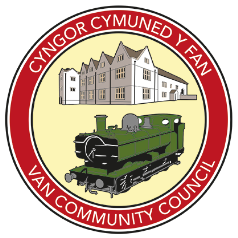 APPLICATION FOR FINANCIAL ASSISTANCE Please refer to the Community Council’s Financial Assistance/Grant policy before completion of the application form. If assistance is required completing the form, please contact the Clerk on 07387 885132 or clerk@vancc.co.uk APPLYING ORGANISATION / CLUB APPLICATION DETAILS I/We declare that the information provided in this application is correct to the best of my/our knowledge. I/We confirm that I am /we are an official representative(s) of the group/organisation and I am /we are authorised on behalf of the group/organisation to apply for funding. I/We acknowledge that if this is approved, no further grant will be awarded to this group/organisation in the current financial year Please return your application form to MICHELLE MOORE, Clerk to Van Community Council by post to 25 Heol Erw y Rhos, Caerphilly. CF83 3QX or email to clerk@vancc.co.ukDATA PROTECTIONVan Community Council will be data controller for any personal data you provide as part of this application.  When the application is reported to the Community Council the name and address of the contact person will not normally be published.  However, the Freedom of Information Act 2000 and the Environmental Information Regulations 2004 allow the public to ask to see information held by public bodies, including information that has not been published.  Where financial assistance is approved your data will be kept for 7 years as part of the Community Council’s financial records.Under data protection legislation you have the right:To access the personal data the Community Council holds on youTo require us to rectify inaccuracies in that dataTo lodge a complaint with the Information Commissioner’s Office (ICO) who is the independent regulator for data protectionThe contact details for the ICO Wales Regional Office:Information Commissioner’s Office, 2nd Floor, Churchill House, Churchill Way, Cardiff. CF10 2HHTelephone:0330 414 6421     Email Address: wales@ico.org.ukWHEN YOU CONTACT US the information you provide (personal information such as name, address, email address, phone number, organisation) will be processed and stored to enable us to contact you and respond to your correspondence, provide information and/or access our facilities and services. Your personal information will not be shared or provided to any other third party. Your information may however be published in the public domain if you require the Council to discuss the matter raised. For further information please see our full Privacy Notice on our website: http://www.vancc.co.uk Name of Organisation or Club(This must be the same as the name the cheque/BACS is to be made payable to)Name of Contact PersonRole within the OrganisationAddress of Contact PersonEmail AddressContact Telephone NumberHow long has your group been operating? Less than 2 years?Yes/NoIf yes, when did it form?Amount of Grant Applied ForAmount of Grant Applied For£Please provide information on the financial position of your organisation/club and summarise the expenditure and income which you have to meet as an organisation/clubPlease attach to your application the latest bank statement (less than 3 months old ) and the latest balance sheetBank Statement Date:Account Balance:Please provide information on the financial position of your organisation/club and summarise the expenditure and income which you have to meet as an organisation/clubPlease attach to your application the latest bank statement (less than 3 months old ) and the latest balance sheetBank Statement Date:Account Balance:Please provide information on the financial position of your organisation/club and summarise the expenditure and income which you have to meet as an organisation/clubPlease attach to your application the latest bank statement (less than 3 months old ) and the latest balance sheetBank Statement Date:Account Balance:We would prefer to pay any grant awarded directly into the organisations bank account, please provide the group account details:    Account Name:    Account Number:    Account Sort Code:We would prefer to pay any grant awarded directly into the organisations bank account, please provide the group account details:    Account Name:    Account Number:    Account Sort Code:We would prefer to pay any grant awarded directly into the organisations bank account, please provide the group account details:    Account Name:    Account Number:    Account Sort Code:Please give a full explanation and costings as to what the grant will be used for. Please attach quotations if necessary to support your requestPlease give a full explanation and costings as to what the grant will be used for. Please attach quotations if necessary to support your requestPlease give a full explanation and costings as to what the grant will be used for. Please attach quotations if necessary to support your requestHow will this grant contribute towards the aims / purpose of your organisation/club?How will this grant contribute towards the aims / purpose of your organisation/club?How will this grant contribute towards the aims / purpose of your organisation/club?Have you applied to, or intend to apply, or secured any other funding to assist with this particular expenditure? If so please advise who and how much?Have you applied to, or intend to apply, or secured any other funding to assist with this particular expenditure? If so please advise who and how much?Have you applied to, or intend to apply, or secured any other funding to assist with this particular expenditure? If so please advise who and how much?Do you have membership fees/subscriptions for membership? If yes, please provide details Do you have membership fees/subscriptions for membership? If yes, please provide details Do you have membership fees/subscriptions for membership? If yes, please provide details Have you previously sought funding from the Community Council? If yes, please advise when this was and for what purpose.Have you previously sought funding from the Community Council? If yes, please advise when this was and for what purpose.Have you previously sought funding from the Community Council? If yes, please advise when this was and for what purpose.Please state how many of your residents in the Van Community Council area will benefit from this grant Please state how many of your residents in the Van Community Council area will benefit from this grant Please state how many of your residents in the Van Community Council area will benefit from this grant Under 18 years of age Over 18 years of age How will this grant help your organisation to support people who live in, work in, visit and or use the facilities in the Van Area. (Please be as clear as you can in responding to this question, and include an indication of numbers)How will this grant help your organisation to support people who live in, work in, visit and or use the facilities in the Van Area. (Please be as clear as you can in responding to this question, and include an indication of numbers)How will this grant help your organisation to support people who live in, work in, visit and or use the facilities in the Van Area. (Please be as clear as you can in responding to this question, and include an indication of numbers)What will you do if you get less funding than you asked for?  Will all or part of the project still go ahead?  Please tell us what could be achieved if you only receive part funding? (Continue on a separate sheet if necessary)) What will you do if you get less funding than you asked for?  Will all or part of the project still go ahead?  Please tell us what could be achieved if you only receive part funding? (Continue on a separate sheet if necessary)) What will you do if you get less funding than you asked for?  Will all or part of the project still go ahead?  Please tell us what could be achieved if you only receive part funding? (Continue on a separate sheet if necessary)) Please ensure you include the following: Please tick to confirmCopy of Latest Bank StatementMost recent Statement of AccountsQuotations relevant to the Project (If applicable)Other Information in Support of the Grant (if applicable)FAILURE TO PROVIDE THIS INFORMATION WILL RESULT IN THE CLAIM BEING DELAYED AND MAYBE REJECTEDFAILURE TO PROVIDE THIS INFORMATION WILL RESULT IN THE CLAIM BEING DELAYED AND MAYBE REJECTEDSignedSignedPrint Name Print Name PositionPositionDateDate FOR OFFICE USE ONLYFOR OFFICE USE ONLYApplication ReceivedVerifiedCouncil Meeting DateMinute NoChq No: & Issue datePowerBACS transfer detailsAccount NameAccount NoSort Code